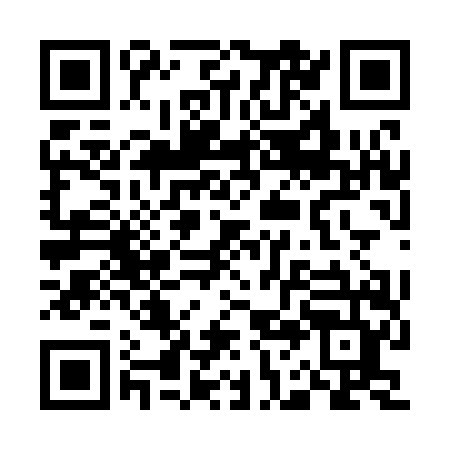 Prayer times for Zambujeira dos Carros, PortugalSat 1 Jun 2024 - Sun 30 Jun 2024High Latitude Method: Angle Based RulePrayer Calculation Method: Muslim World LeagueAsar Calculation Method: HanafiPrayer times provided by https://www.salahtimes.comDateDayFajrSunriseDhuhrAsrMaghribIsha1Sat4:166:121:356:448:5810:462Sun4:156:121:356:448:5810:473Mon4:146:111:356:448:5910:484Tue4:136:111:356:459:0010:495Wed4:136:111:356:459:0010:506Thu4:126:101:366:469:0110:517Fri4:126:101:366:469:0110:528Sat4:116:101:366:469:0210:539Sun4:116:101:366:479:0310:5310Mon4:116:101:366:479:0310:5411Tue4:106:101:376:479:0410:5512Wed4:106:101:376:489:0410:5513Thu4:106:101:376:489:0410:5614Fri4:106:101:376:489:0510:5615Sat4:106:101:376:499:0510:5716Sun4:096:101:386:499:0610:5717Mon4:096:101:386:499:0610:5818Tue4:106:101:386:499:0610:5819Wed4:106:101:386:509:0610:5820Thu4:106:101:386:509:0710:5921Fri4:106:111:396:509:0710:5922Sat4:106:111:396:509:0710:5923Sun4:116:111:396:519:0710:5924Mon4:116:111:396:519:0710:5925Tue4:116:121:406:519:0710:5926Wed4:126:121:406:519:0710:5927Thu4:126:121:406:519:0710:5928Fri4:136:131:406:519:0710:5929Sat4:136:131:406:519:0710:5930Sun4:146:141:416:519:0710:58